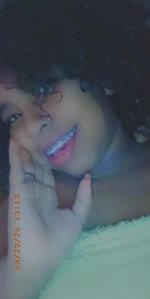 http://Ncastanedaalban.MiCVweb.comObjetivo Profesional[ Escribir Objetivo profesional ]ExperienciaCristian sen  4/2018-7/2018-- Selecciona -- ((Seleccionar)) FormaciónBachiller  3/2020BUP / COU (Bachillerato) / Secundaria . Administración y Dirección de Empresas Adolfo  H. Simmonds. Guayas HABILIDADES/CAPACIDADESFormación ComplementariaBachiller Contador  . Administración y Dirección de Empresas Adolfo H SimmondsIdiomas EspañolNivel Avanzado InformáticaAplicaciones empresariales (SAP, Contawin,…)Bachiller Nivel: Nivel IntermedioInformación adicionalRecién graduada en contabilidad  del colegio adolfo h. Simmonds sin experiencia de trabajo 